TAREASRealiza un esquema sobre el concepto de Movimiento social, donde pongas lo siguiente: Definición, motivos de aparición y tipos de movimientos. Completa el siguiente cuadro sobre Movimientos en América LatinaCompara los dos tipos de movimientos sociales “nuevos” y “viejos” y anota las similitudes y diferencias.Pega imágenes de movimientos sociales en Colombia, América latina y el mundo y explica lo siguiente: Que representa la imagen para el movimiento social.Que aspectos positivos y negativos han caracterizado a las luchas sociales latinoamericanasAún subsisten muchos problemas sociales, consideras que esta situación  podría estimular el surgimiento de nuevas revoluciones sociales, por queCuales alternativas crees que tienen los sectores excluidos para mejorar su condiciónQue debe hacer el Estado para evitar que las protestas sociales desestabilicen al Gobierno Crea un  plegable con la siguiente información: Una de las características de los movimientos sociales es su lucha pacífica y a su aporte a la construcción de la democracia en una sociedad, gracias a que se amplían las bases de participación ciudadana y son una expresión organizada de diferentes actores sociales. Imagina que eres un líder social encargado de dirigir un movimiento social Teniendo en cuenta lo anterior, evalúa cuales son los principales problemas que afectan a tu comunidad. Luego, elabora un plan de acción que contemple los siguientes aspectos: A. Una lista de las demandas para solucionar los problemas que identifiques. Alternativas novedosas y pacificas para la convocatoria y la movilización social. Que es una reforma social, clases y característicasObserva y analiza las siguientes imágenes. Luego escribe debajo de cada una de ellas, a qué periodo reformista de América latina representa cada personaje, cuáles fueron sus principales características y que reformas se implantaron en dicho periodo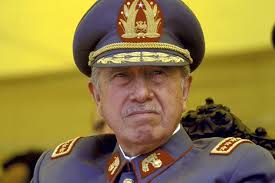 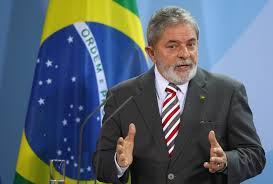 Realiza un escrito de 5 páginas, sobre el proceso que llevo a la implementación de medidas neoliberales en el continente Latinoamericanos después de 1950. Incluye los siguientes términos:Procesos modernizadoresDécada perdidaDescenso de la producciónBanco Mundial y fondo monetario internacional.Desempleo y pobrezaPrivatizaciónTrabajo informal.Que papel ha jugado la propaganda política en las reformas sociales ( Explica 5)Realiza una caricatura sobre Movimiento social y reforma social que semejanzas y diferencias hay.Tipos de movimientosPrincipales demandasFormas de movilizaciónejemplosImagenMovimiento ObreroMovimiento campesinoMovimientos guerrilleros